Université PANTHEON – ASSAS (PARIS II)	UEF2Droit – Economie – Sciences socialesSession : 		mai 2021Année d’étude : 	Première année du Master Information et communicationCours : 		Communication politique (UEF 2)Titulaire du cours : 	Arnaud MercierDurée de l’épreuve : 3h Vous traiterez au choix un des deux sujets proposés Sujet 1 (note professionnelle) : Remettez à votre chef d’équipe de l’agence Compol où vous travaillez, une note préparatoire pour aider à définir les axes stratégiques de la future campagne marketing d’Emmanuel Macron pour sa réélection : bilan, forces et faiblesses, perspectives de positionnement, slogan possible, etc. Sujet 2 (dissertation à partir d’un document) : Faites toutes les remarques que cette représentation de l’entrée royale d’Henri IV à Lyon en décembre 1600 vous inspire  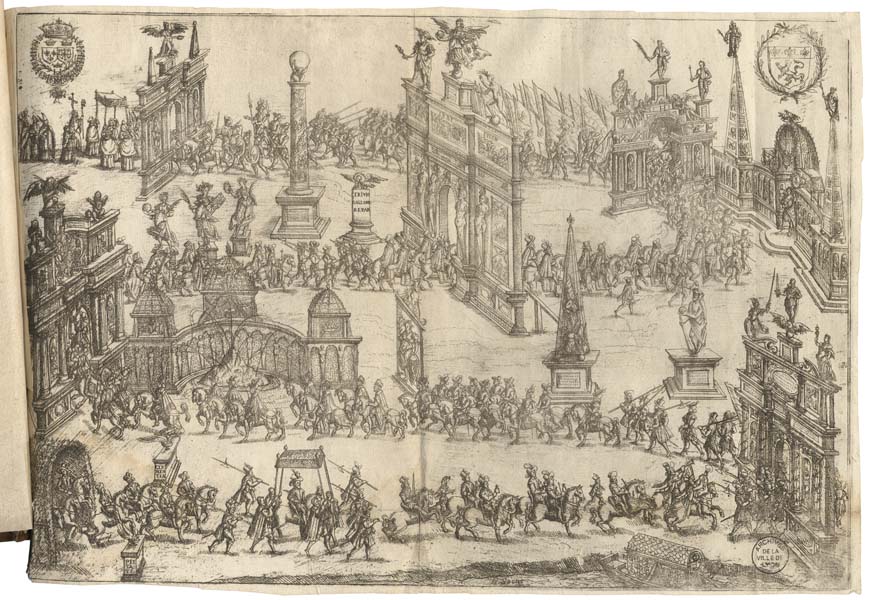 